РОССИЯ Россия -  это государство в Восточной Европе и Северной Азии. Она занимает первое место в мире по территории и девятое место по численности населения. Столица — Москва. Государственный язык — русский. 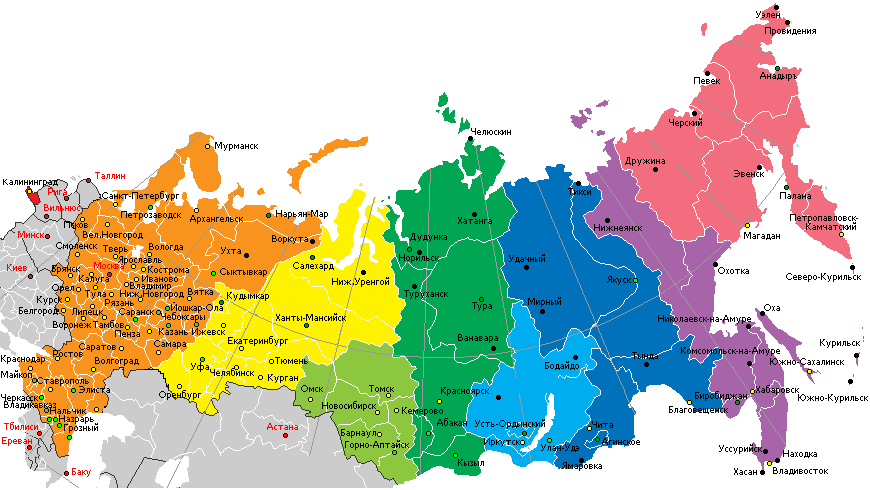 Назовите самую северную точку России. Покажите самую южную точку России.